"Сущность пересказа и его значение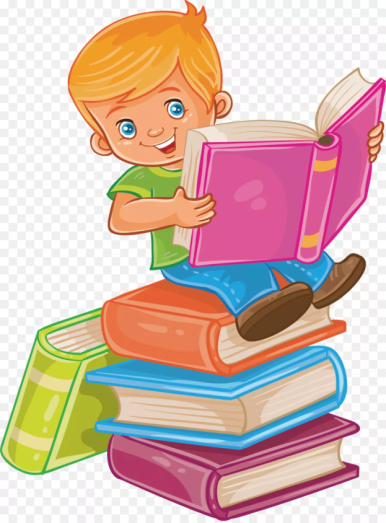  для развития мышления и речи детей"         Учить ребенка рассказывать и пересказывать - это значит формировать его связную речь. Эта задача входит как составная в общую задачу развития речи детей дошкольного возраста.         Речь ребенка развивается в единстве с формированием его мышления.Е.И. Тихеева писала: "Прежде всего, и главнейшим образом надо заботиться о том, чтобы всеми мерами при поддержке слова содействовать формированию в сознании детей богатого и прочного внутреннего содержания, способствовать точному мышлению, возникновению и упрочнению значительных по ценности мыслей, представлений и творческой способности комбинировать их. При отсутствии этого язык утрачивает свою цену и значение".          В период дошкольного детства в мышлении детей происходят значительные изменения: расширяется их кругозор, совершенствуются мыслительные операции, появляются новые знания и умения, а значит, совершенствуется и речь. Однако мыслительные и языковые навыки дети приобретают лишь в общении с окружающими. по мере того, как ребенок растет, общение усложняется по своему содержанию, что в свою очередь влечет за собой усложнение речевых форм, в которых оно протекает.          "Изменение образа жизни ребенка, возникновение новых отношений со взрослыми и новых видов деятельности приводит к дифференциации функций и форм речи. Возникают новые задачи общения, заключающиеся в передаче ребенком взрослому своих впечатлений, полученных вне непосредственного контакта со взрослыми. Возникает форма речи - сообщения в виде монолога - рассказа о пережитом и виденном".           Следует подчеркнуть, что овладение связными формами высказываний - сложный и длительный процесс, требующий умелого педагогического воздействия и руководства. Развитие речи ребенка дошкольника осуществляется в процессе повседневной жизни, а также на занятиях.            В свою очередь постепенное овладение связной речью существенно влияет на интеллектуальное развитие малыша: он все совершеннее пользуется речью как средством общения и мыслительно-познавательной деятельности.            Исследователями установлено, что в дошкольном возрасте дети легче осваивают правильное построение отдельных предложений и значительно  труднее овладевают различными формами связи и согласования фраз и частей рассказа. Зачастую ребенок 4 - 5 лет, не закончив одной части высказывания, переходит к другой, с совершенно новым содержанием, то есть смысловые связи между фразами в его речи либо слабо выражены, или совсем отсутствуют. Связная миологическая речь детей успешно развивается на занятиях по пересказу.           Пересказ - это творческое воспроизведение литературного образца. особенность пересказа заключается в том, что в повествовании не только точно передается замысел, но и сюжет, но и сохраняется стиль произведения. для этого исполнитель должен хорошо знать особенности жанра (сказка, рассказ), не допускать слов и оборотов речи, несвойственных жанру. В народной сказке, например, будут фальшиво звучать книжные или очень современные слова и стилистические обороты.            Специфика обучения пересказу по сравнению с другими видами занятий по развитию монологической речи, прежде всего в том, что качество пересказа оценивается с точки зрения близости к первоисточнику. Мы останавливаем ребенка и возвращаем его к образцу, если он добавляет слишком много своего или упускает важные детали. Пересказ художественного произведения доступен и близок детям дошкольного возраста в силу того, что ребенок получает готовый образец, который действует на его чувства, заставляет сопереживать и тем самым вызывает желание запомнить и пересказать услышанное.             Пересказ литературных произведений оказывает заметное влияние на речевую деятельность дошкольников. Дети приобщаются к подлинно художественной речи, запоминают образные слова и словосочетания, учатся владеть живым родным языком. Они более творчески начинают строить свои собственные рассказы - на темы из личного опыта, на предложенный сюжет. Поэтому следует полнее использовать влияние пересказа на формирование связной речи детей. Высокая художественность произведений, предлагаемых для пересказа, цельность формы, композиции и языка учат детей четко и последовательно строить рассказ, не увлекаясь деталями и не упуская главного, то есть развивают их речевые умения.Требования к тексту для пересказа:Сюжет произведения:должен иметь воспитательное значение;доступен по содержанию;близок к жизненному опыту, чтобы ребенок мог отразить личное отношение к событиям;с ярко выраженной последовательностью действий;с четкой композицией;персонажей с ярко выраженными чертами характера;мотивы поступков героев должны быть понятны детям.Язык произведения:с доступным детям словарем;с небольшими короткими  и четкими фразами;с отсутствием сложных грамматических форм;с несложными формами прямой речи;с наличием ярких и точных определений;с ярко окрашенными выразительными средствами языка.                                                                                 Учитель-логопед Синева Н.В.